ΠΟΛΥΤΕΧΝΕΙΟ ΚΡΗΤΗΣ Πρόγραμμα ERASMUS+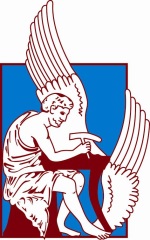 Πολυτεχνειούπολη Κουνουπιδιανά Ακρωτηρίου, 73100 Χανιά ΚρήτηΠληροφορίες: Ελευθερία Καραγιάννη, Κτήριο Ε5, γραφείο 009, e-mail: erasmus-plus@isc.tuc.gr τηλ: +30 28210 37416Η παρούσα αίτηση υποβάλλεται ηλεκτρονικά στην ηλεκτρονική διεύθυνση erasmus-plus@isc.tuc.gr υπ’ όψιν κας Ελευθερίας Καραγιάννη μαζί με τα παρακάτω δικαιολογητικά:Αναγνωρισμένο δίπλωμα της γλώσσας διδασκαλίας του Ιδρύματος ΥποδοχήςΑναλυτικό Σχέδιο Διδασκαλίας επαρκώς τεκμηριωμένοΦωτοτυπία ταυτότητας/διαβατηρίουΑΙΤΗΣΗ ΜΕΛΟΥΣ ΔΕΠ, ΕΕΠ, ΕΔΙΠ ΠΟΛΥΤΕΧΝΕΙΟΥ ΚΡΗΤΗΣ ΓΙΑ ΣΥΜΜΕΤΟΧΗ ΣΤΟ ΠΡΟΓΡΑΜΜΑ ERASMUS+ ΣΤΟ ΠΛΑΣΙΟ ΤΗΣ ΔΡΑΣΗΣ «ΔΙΕΘΝΗΣ ΚΙΝΗΤΙΚΟΤΗΤΑ» 2016 - 2017ΕΠΩΝΥΜΟΟΝΟΜΑΔΙΕΥΘΥΝΣΗΤΗΛΕΦΩΝΟΕ-ΜΑΙLΑΡΙΘΜ. ΑΣΤΥΝ. ΤΑΥΤ/ΤΑΣ  Ή ΔΙΑΒΑΤΗΡΙΟΥΣΧΟΛΗΙΔΙΟΤΗΤΑ/ΒΑΘΜΙΔΑΕΠΙΠΕΔΟ ΔΙΔΑΣΚΑΛΙΑΣ:          ΠΡΟΠΤΥΧΙΑΚΟ          ΜΕΤΑΠΤΥΧΙΑΚΟΕΠΙΠΕΔΟ ΔΙΔΑΣΚΑΛΙΑΣ:          ΠΡΟΠΤΥΧΙΑΚΟ          ΜΕΤΑΠΤΥΧΙΑΚΟΕΠΙΠΕΔΟ ΔΙΔΑΣΚΑΛΙΑΣ:          ΠΡΟΠΤΥΧΙΑΚΟ          ΜΕΤΑΠΤΥΧΙΑΚΟΕΠΙΠΕΔΟ ΔΙΔΑΣΚΑΛΙΑΣ:          ΠΡΟΠΤΥΧΙΑΚΟ          ΜΕΤΑΠΤΥΧΙΑΚΟΕΠΙΠΕΔΟ ΔΙΔΑΣΚΑΛΙΑΣ:          ΠΡΟΠΤΥΧΙΑΚΟ          ΜΕΤΑΠΤΥΧΙΑΚΟΕΠΙΠΕΔΟ ΔΙΔΑΣΚΑΛΙΑΣ:          ΠΡΟΠΤΥΧΙΑΚΟ          ΜΕΤΑΠΤΥΧΙΑΚΟΔΙΕΥΘΥΝΣΗ:   ΟΔΟΣ                                      ΑΡΙΘΜΟΣ                                     Τ.Κ.                              ΠΟΛΗΔΙΕΥΘΥΝΣΗ:   ΟΔΟΣ                                      ΑΡΙΘΜΟΣ                                     Τ.Κ.                              ΠΟΛΗΔΙΕΥΘΥΝΣΗ:   ΟΔΟΣ                                      ΑΡΙΘΜΟΣ                                     Τ.Κ.                              ΠΟΛΗΔΙΕΥΘΥΝΣΗ:   ΟΔΟΣ                                      ΑΡΙΘΜΟΣ                                     Τ.Κ.                              ΠΟΛΗΔΙΕΥΘΥΝΣΗ:   ΟΔΟΣ                                      ΑΡΙΘΜΟΣ                                     Τ.Κ.                              ΠΟΛΗΔΙΕΥΘΥΝΣΗ:   ΟΔΟΣ                                      ΑΡΙΘΜΟΣ                                     Τ.Κ.                              ΠΟΛΗΓΛΩΣΣΑ ΔΙΔΑΣΚΑΛΙΑΣ ΣΤΟ ΙΔΡΥΜΑ ΥΠΟΔΟΧΗΣΓΛΩΣΣΑ ΔΙΔΑΣΚΑΛΙΑΣ ΣΤΟ ΙΔΡΥΜΑ ΥΠΟΔΟΧΗΣΠΡΟΗΓΟΥΜΕΝΗ ΣΥΜΜΕΤΟΧΗ ΣΤΟ ΠΡΟΓΡΑΜΜΑ ERASMUSΠΡΟΗΓΟΥΜΕΝΗ ΣΥΜΜΕΤΟΧΗ ΣΤΟ ΠΡΟΓΡΑΜΜΑ ERASMUSΠΡΟΗΓΟΥΜΕΝΗ ΣΥΜΜΕΤΟΧΗ ΣΤΟ ΠΡΟΓΡΑΜΜΑ ERASMUSΠΡΟΗΓΟΥΜΕΝΗ ΣΥΜΜΕΤΟΧΗ ΣΤΟ ΠΡΟΓΡΑΜΜΑ ERASMUS             OXI                   NAI                OXI                   NAI   AN NAI ΠΟΤΕ ΠΑΡΑΚΑΛΩ ΑΝΑΦΕΡΕΤΕ ΤΗΝ ΠΛΗΡΗ ΗΜΕΡΟΜΗΝΙΑ ΤΗΣ ΠΡΑΓΜΑΤΟΠΟΙΗΘΕΙΣΑΣ ΜΕΤΑΚΙΝΗΣΗΣ:Από ………./………../……….. έως ………../………../……….AN NAI ΠΟΤΕ ΠΑΡΑΚΑΛΩ ΑΝΑΦΕΡΕΤΕ ΤΗΝ ΠΛΗΡΗ ΗΜΕΡΟΜΗΝΙΑ ΤΗΣ ΠΡΑΓΜΑΤΟΠΟΙΗΘΕΙΣΑΣ ΜΕΤΑΚΙΝΗΣΗΣ:Από ………./………../……….. έως ………../………../……….AN NAI ΠΟΤΕ ΠΑΡΑΚΑΛΩ ΑΝΑΦΕΡΕΤΕ ΤΗΝ ΠΛΗΡΗ ΗΜΕΡΟΜΗΝΙΑ ΤΗΣ ΠΡΑΓΜΑΤΟΠΟΙΗΘΕΙΣΑΣ ΜΕΤΑΚΙΝΗΣΗΣ:Από ………./………../……….. έως ………../………../……….AN NAI ΠΟΤΕ ΠΑΡΑΚΑΛΩ ΑΝΑΦΕΡΕΤΕ ΤΗΝ ΠΛΗΡΗ ΗΜΕΡΟΜΗΝΙΑ ΤΗΣ ΠΡΑΓΜΑΤΟΠΟΙΗΘΕΙΣΑΣ ΜΕΤΑΚΙΝΗΣΗΣ:Από ………./………../……….. έως ………../………../……….AN NAI ΠΟΤΕ ΠΑΡΑΚΑΛΩ ΑΝΑΦΕΡΕΤΕ ΤΗΝ ΠΛΗΡΗ ΗΜΕΡΟΜΗΝΙΑ ΤΗΣ ΠΡΑΓΜΑΤΟΠΟΙΗΘΕΙΣΑΣ ΜΕΤΑΚΙΝΗΣΗΣ:Από ………./………../……….. έως ………../………../……….AN NAI ΠΟΤΕ ΠΑΡΑΚΑΛΩ ΑΝΑΦΕΡΕΤΕ ΤΗΝ ΠΛΗΡΗ ΗΜΕΡΟΜΗΝΙΑ ΤΗΣ ΠΡΑΓΜΑΤΟΠΟΙΗΘΕΙΣΑΣ ΜΕΤΑΚΙΝΗΣΗΣ:Από ………./………../……….. έως ………../………../……….ΕΠΙΛΕΞΤΕ ΤΟ ΙΔΡΥΜΑ ΣΤΟ ΟΠΟΙΟ ΕΠΙΘΥΜΕΙΤΕ ΝΑ ΜΕΤΑΒΕΙΤΕ ΓΙΑ ΔΙΔΑΚΤΙΚΟ ΕΡΓΟ:BEN GURION UNIVERSITY OF THE NEGEV (ΙΣΡΑΗΛ) JORDAN UNIVERSITY OF SCIENCE AND TECHNOLOGY (ΙΟΡΔΑΝΙΑ)UNIVERSITY OF WATERLOO (ΚΑΝΑΔΑΣ)Διάρκεια επιμόρφωσης σε ημέρες: έξι (6), Ημέρες ταξιδίου: 2 (δύο). Σύνολο 8 ημέρεςΠοσό ημερήσιας αποζημίωσης: 160 ευρώ ημερησίως (συμπεριλαμβανομένων και των ημερών ταξιδίου)Ποσό κάλυψης εισιτηρίων: Ιορδανία και Ισραήλ: 275 ευρώ, Καναδάς: 820 ευρώΕΠΙΛΕΞΤΕ ΤΟ ΙΔΡΥΜΑ ΣΤΟ ΟΠΟΙΟ ΕΠΙΘΥΜΕΙΤΕ ΝΑ ΜΕΤΑΒΕΙΤΕ ΓΙΑ ΔΙΔΑΚΤΙΚΟ ΕΡΓΟ:BEN GURION UNIVERSITY OF THE NEGEV (ΙΣΡΑΗΛ) JORDAN UNIVERSITY OF SCIENCE AND TECHNOLOGY (ΙΟΡΔΑΝΙΑ)UNIVERSITY OF WATERLOO (ΚΑΝΑΔΑΣ)Διάρκεια επιμόρφωσης σε ημέρες: έξι (6), Ημέρες ταξιδίου: 2 (δύο). Σύνολο 8 ημέρεςΠοσό ημερήσιας αποζημίωσης: 160 ευρώ ημερησίως (συμπεριλαμβανομένων και των ημερών ταξιδίου)Ποσό κάλυψης εισιτηρίων: Ιορδανία και Ισραήλ: 275 ευρώ, Καναδάς: 820 ευρώΕΠΙΛΕΞΤΕ ΤΟ ΙΔΡΥΜΑ ΣΤΟ ΟΠΟΙΟ ΕΠΙΘΥΜΕΙΤΕ ΝΑ ΜΕΤΑΒΕΙΤΕ ΓΙΑ ΔΙΔΑΚΤΙΚΟ ΕΡΓΟ:BEN GURION UNIVERSITY OF THE NEGEV (ΙΣΡΑΗΛ) JORDAN UNIVERSITY OF SCIENCE AND TECHNOLOGY (ΙΟΡΔΑΝΙΑ)UNIVERSITY OF WATERLOO (ΚΑΝΑΔΑΣ)Διάρκεια επιμόρφωσης σε ημέρες: έξι (6), Ημέρες ταξιδίου: 2 (δύο). Σύνολο 8 ημέρεςΠοσό ημερήσιας αποζημίωσης: 160 ευρώ ημερησίως (συμπεριλαμβανομένων και των ημερών ταξιδίου)Ποσό κάλυψης εισιτηρίων: Ιορδανία και Ισραήλ: 275 ευρώ, Καναδάς: 820 ευρώΕΠΙΛΕΞΤΕ ΤΟ ΙΔΡΥΜΑ ΣΤΟ ΟΠΟΙΟ ΕΠΙΘΥΜΕΙΤΕ ΝΑ ΜΕΤΑΒΕΙΤΕ ΓΙΑ ΔΙΔΑΚΤΙΚΟ ΕΡΓΟ:BEN GURION UNIVERSITY OF THE NEGEV (ΙΣΡΑΗΛ) JORDAN UNIVERSITY OF SCIENCE AND TECHNOLOGY (ΙΟΡΔΑΝΙΑ)UNIVERSITY OF WATERLOO (ΚΑΝΑΔΑΣ)Διάρκεια επιμόρφωσης σε ημέρες: έξι (6), Ημέρες ταξιδίου: 2 (δύο). Σύνολο 8 ημέρεςΠοσό ημερήσιας αποζημίωσης: 160 ευρώ ημερησίως (συμπεριλαμβανομένων και των ημερών ταξιδίου)Ποσό κάλυψης εισιτηρίων: Ιορδανία και Ισραήλ: 275 ευρώ, Καναδάς: 820 ευρώΕΠΙΛΕΞΤΕ ΤΟ ΙΔΡΥΜΑ ΣΤΟ ΟΠΟΙΟ ΕΠΙΘΥΜΕΙΤΕ ΝΑ ΜΕΤΑΒΕΙΤΕ ΓΙΑ ΔΙΔΑΚΤΙΚΟ ΕΡΓΟ:BEN GURION UNIVERSITY OF THE NEGEV (ΙΣΡΑΗΛ) JORDAN UNIVERSITY OF SCIENCE AND TECHNOLOGY (ΙΟΡΔΑΝΙΑ)UNIVERSITY OF WATERLOO (ΚΑΝΑΔΑΣ)Διάρκεια επιμόρφωσης σε ημέρες: έξι (6), Ημέρες ταξιδίου: 2 (δύο). Σύνολο 8 ημέρεςΠοσό ημερήσιας αποζημίωσης: 160 ευρώ ημερησίως (συμπεριλαμβανομένων και των ημερών ταξιδίου)Ποσό κάλυψης εισιτηρίων: Ιορδανία και Ισραήλ: 275 ευρώ, Καναδάς: 820 ευρώΕΠΙΛΕΞΤΕ ΤΟ ΙΔΡΥΜΑ ΣΤΟ ΟΠΟΙΟ ΕΠΙΘΥΜΕΙΤΕ ΝΑ ΜΕΤΑΒΕΙΤΕ ΓΙΑ ΔΙΔΑΚΤΙΚΟ ΕΡΓΟ:BEN GURION UNIVERSITY OF THE NEGEV (ΙΣΡΑΗΛ) JORDAN UNIVERSITY OF SCIENCE AND TECHNOLOGY (ΙΟΡΔΑΝΙΑ)UNIVERSITY OF WATERLOO (ΚΑΝΑΔΑΣ)Διάρκεια επιμόρφωσης σε ημέρες: έξι (6), Ημέρες ταξιδίου: 2 (δύο). Σύνολο 8 ημέρεςΠοσό ημερήσιας αποζημίωσης: 160 ευρώ ημερησίως (συμπεριλαμβανομένων και των ημερών ταξιδίου)Ποσό κάλυψης εισιτηρίων: Ιορδανία και Ισραήλ: 275 ευρώ, Καναδάς: 820 ευρώΔΙΑΡΚΕΙΑ ΔΙΔΑΣΚΑΛΙΑΣ ΣΕ ΗΜΕΡΕΣ …………………(Συνεχόμενες εργάσιμες ημέρες από 2-5 και τουλάχιστον 8 ώρες διδασκαλίας συνολικά)ΔΙΑΡΚΕΙΑ ΔΙΔΑΣΚΑΛΙΑΣ ΣΕ ΗΜΕΡΕΣ …………………(Συνεχόμενες εργάσιμες ημέρες από 2-5 και τουλάχιστον 8 ώρες διδασκαλίας συνολικά)ΔΙΑΡΚΕΙΑ ΔΙΔΑΣΚΑΛΙΑΣ ΣΕ ΗΜΕΡΕΣ …………………(Συνεχόμενες εργάσιμες ημέρες από 2-5 και τουλάχιστον 8 ώρες διδασκαλίας συνολικά)ΗΜΕΡΟΜΗΝΙΕΣ ΔΙΔΑΣΚΑΛΙΑΣΑπό  ……/……/….... έως ……/……/…....ΗΜΕΡΟΜΗΝΙΕΣ ΔΙΔΑΣΚΑΛΙΑΣΑπό  ……/……/….... έως ……/……/…....ΗΜΕΡΟΜΗΝΙΕΣ ΔΙΔΑΣΚΑΛΙΑΣΑπό  ……/……/….... έως ……/……/…....ΗΜΕΡΟΜΗΝΙΕΣ ΤΑΞΙΔΙΟΥ την …….…../…….…../….…….. και την ……….../….………/……………ΗΜΕΡΟΜΗΝΙΕΣ ΤΑΞΙΔΙΟΥ την …….…../…….…../….…….. και την ……….../….………/……………ΗΜΕΡΟΜΗΝΙΕΣ ΤΑΞΙΔΙΟΥ την …….…../…….…../….…….. και την ……….../….………/……………ΗΜΕΡΟΜΗΝΙΕΣ ΤΑΞΙΔΙΟΥ την …….…../…….…../….…….. και την ……….../….………/……………ΗΜΕΡΟΜΗΝΙΕΣ ΤΑΞΙΔΙΟΥ την …….…../…….…../….…….. και την ……….../….………/……………ΗΜΕΡΟΜΗΝΙΕΣ ΤΑΞΙΔΙΟΥ την …….…../…….…../….…….. και την ……….../….………/……………ΕΙΣΤΕ Ο/Η ΥΠΕΥΘΥΝΟΣ/Η ΓΙΑ ΤΗ ΣΥΝΑΨΗ ΤΗΣ ΣΥΜΦΩΝΙΑΣ ΜΕ ΤΟ ΙΔΡΥΜΑ ΣΤΟ ΟΠΟΙΟ ΑΙΤΕΙΣΤΕ ΝΑ ΜΕΤΑΒΕΙΤΕ;          ΝΑΙ                         ΟΧΙΕΙΣΤΕ Ο/Η ΥΠΕΥΘΥΝΟΣ/Η ΓΙΑ ΤΗ ΣΥΝΑΨΗ ΤΗΣ ΣΥΜΦΩΝΙΑΣ ΜΕ ΤΟ ΙΔΡΥΜΑ ΣΤΟ ΟΠΟΙΟ ΑΙΤΕΙΣΤΕ ΝΑ ΜΕΤΑΒΕΙΤΕ;          ΝΑΙ                         ΟΧΙΕΙΣΤΕ Ο/Η ΥΠΕΥΘΥΝΟΣ/Η ΓΙΑ ΤΗ ΣΥΝΑΨΗ ΤΗΣ ΣΥΜΦΩΝΙΑΣ ΜΕ ΤΟ ΙΔΡΥΜΑ ΣΤΟ ΟΠΟΙΟ ΑΙΤΕΙΣΤΕ ΝΑ ΜΕΤΑΒΕΙΤΕ;          ΝΑΙ                         ΟΧΙΕΙΣΤΕ Ο/Η ΥΠΕΥΘΥΝΟΣ/Η ΓΙΑ ΤΗ ΣΥΝΑΨΗ ΤΗΣ ΣΥΜΦΩΝΙΑΣ ΜΕ ΤΟ ΙΔΡΥΜΑ ΣΤΟ ΟΠΟΙΟ ΑΙΤΕΙΣΤΕ ΝΑ ΜΕΤΑΒΕΙΤΕ;          ΝΑΙ                         ΟΧΙΕΙΣΤΕ Ο/Η ΥΠΕΥΘΥΝΟΣ/Η ΓΙΑ ΤΗ ΣΥΝΑΨΗ ΤΗΣ ΣΥΜΦΩΝΙΑΣ ΜΕ ΤΟ ΙΔΡΥΜΑ ΣΤΟ ΟΠΟΙΟ ΑΙΤΕΙΣΤΕ ΝΑ ΜΕΤΑΒΕΙΤΕ;          ΝΑΙ                         ΟΧΙΕΙΣΤΕ Ο/Η ΥΠΕΥΘΥΝΟΣ/Η ΓΙΑ ΤΗ ΣΥΝΑΨΗ ΤΗΣ ΣΥΜΦΩΝΙΑΣ ΜΕ ΤΟ ΙΔΡΥΜΑ ΣΤΟ ΟΠΟΙΟ ΑΙΤΕΙΣΤΕ ΝΑ ΜΕΤΑΒΕΙΤΕ;          ΝΑΙ                         ΟΧΙΑΡΜΟΔΙΟ ΟΡΓΑΝΟ / ΑΤΟΜΟ ΤΟ ΟΠΟΙΟ ΣΥΝΑΙΝΕΙ ΓΙΑ ΤΗΝ ΑΠΟΥΣΙΑ ΤΟΥ ΔΙΔΑΣΚΟΝΤΑ:ΑΡΜΟΔΙΟ ΟΡΓΑΝΟ / ΑΤΟΜΟ ΤΟ ΟΠΟΙΟ ΣΥΝΑΙΝΕΙ ΓΙΑ ΤΗΝ ΑΠΟΥΣΙΑ ΤΟΥ ΔΙΔΑΣΚΟΝΤΑ:ΑΡΜΟΔΙΟ ΟΡΓΑΝΟ / ΑΤΟΜΟ ΤΟ ΟΠΟΙΟ ΣΥΝΑΙΝΕΙ ΓΙΑ ΤΗΝ ΑΠΟΥΣΙΑ ΤΟΥ ΔΙΔΑΣΚΟΝΤΑ:ΑΡΜΟΔΙΟ ΟΡΓΑΝΟ / ΑΤΟΜΟ ΤΟ ΟΠΟΙΟ ΣΥΝΑΙΝΕΙ ΓΙΑ ΤΗΝ ΑΠΟΥΣΙΑ ΤΟΥ ΔΙΔΑΣΚΟΝΤΑ:ΑΡΜΟΔΙΟ ΟΡΓΑΝΟ / ΑΤΟΜΟ ΤΟ ΟΠΟΙΟ ΣΥΝΑΙΝΕΙ ΓΙΑ ΤΗΝ ΑΠΟΥΣΙΑ ΤΟΥ ΔΙΔΑΣΚΟΝΤΑ:ΑΡΜΟΔΙΟ ΟΡΓΑΝΟ / ΑΤΟΜΟ ΤΟ ΟΠΟΙΟ ΣΥΝΑΙΝΕΙ ΓΙΑ ΤΗΝ ΑΠΟΥΣΙΑ ΤΟΥ ΔΙΔΑΣΚΟΝΤΑ:ΕΙΔΙΚΕΣ ΑΝΑΓΚΕΣ: ΣΩΜΑΤΙΚΗ ΑΝΑΠΗΡΙΑ           ΝΑΙ            ΟΧΙΑΛΛΕΣ ΕΙΔΙΚΕΣ ΑΝΑΓΚΕΣ (ΠΕΡΙΓΡΑΨΤΕ)……………………………………………………………………………………………………….ΕΙΔΙΚΕΣ ΑΝΑΓΚΕΣ: ΣΩΜΑΤΙΚΗ ΑΝΑΠΗΡΙΑ           ΝΑΙ            ΟΧΙΑΛΛΕΣ ΕΙΔΙΚΕΣ ΑΝΑΓΚΕΣ (ΠΕΡΙΓΡΑΨΤΕ)……………………………………………………………………………………………………….ΕΙΔΙΚΕΣ ΑΝΑΓΚΕΣ: ΣΩΜΑΤΙΚΗ ΑΝΑΠΗΡΙΑ           ΝΑΙ            ΟΧΙΑΛΛΕΣ ΕΙΔΙΚΕΣ ΑΝΑΓΚΕΣ (ΠΕΡΙΓΡΑΨΤΕ)……………………………………………………………………………………………………….ΕΙΔΙΚΕΣ ΑΝΑΓΚΕΣ: ΣΩΜΑΤΙΚΗ ΑΝΑΠΗΡΙΑ           ΝΑΙ            ΟΧΙΑΛΛΕΣ ΕΙΔΙΚΕΣ ΑΝΑΓΚΕΣ (ΠΕΡΙΓΡΑΨΤΕ)……………………………………………………………………………………………………….ΕΙΔΙΚΕΣ ΑΝΑΓΚΕΣ: ΣΩΜΑΤΙΚΗ ΑΝΑΠΗΡΙΑ           ΝΑΙ            ΟΧΙΑΛΛΕΣ ΕΙΔΙΚΕΣ ΑΝΑΓΚΕΣ (ΠΕΡΙΓΡΑΨΤΕ)……………………………………………………………………………………………………….ΕΙΔΙΚΕΣ ΑΝΑΓΚΕΣ: ΣΩΜΑΤΙΚΗ ΑΝΑΠΗΡΙΑ           ΝΑΙ            ΟΧΙΑΛΛΕΣ ΕΙΔΙΚΕΣ ΑΝΑΓΚΕΣ (ΠΕΡΙΓΡΑΨΤΕ)……………………………………………………………………………………………………….ΗΜΕΡΟΜΗΝΙΑ ΑΙΤΗΣΗΣ: …….…../…….…../….……..ΥΠΟΓΡΑΦΗ:ΗΜΕΡΟΜΗΝΙΑ ΑΙΤΗΣΗΣ: …….…../…….…../….……..ΥΠΟΓΡΑΦΗ:ΗΜΕΡΟΜΗΝΙΑ ΑΙΤΗΣΗΣ: …….…../…….…../….……..ΥΠΟΓΡΑΦΗ:ΗΜΕΡΟΜΗΝΙΑ ΑΙΤΗΣΗΣ: …….…../…….…../….……..ΥΠΟΓΡΑΦΗ:ΗΜΕΡΟΜΗΝΙΑ ΑΙΤΗΣΗΣ: …….…../…….…../….……..ΥΠΟΓΡΑΦΗ:ΗΜΕΡΟΜΗΝΙΑ ΑΙΤΗΣΗΣ: …….…../…….…../….……..ΥΠΟΓΡΑΦΗ: